Mayo 2022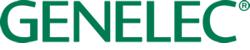 ***PARA PUBLICACIÓN INMEDIATA***Nota de prensaGenelec GLM 4.2 y 9301B llevan los sistemas de monitoreo inmersivo al siguiente nivelEl informe acústico de sala GRADE™ y avanzadas herramientas multicanal, permiten una mejorada gestión y escalabilidad de estéreo a inmersivo.Iisalmi, Finlandia – Mayo 2022. Genelec, el líder mundial en soluciones de monitoreo profesional, ha conseguido que la configuración y control de sus sistemas SAM sean aún más fáciles con la introducción de la versión 4.2 de su software de gestión de monitores GLM, y de la nueva interfaz multicanal AES/EBU 9301B. Estas dos incorporaciones facilitan la creación eficaz de sistemas de monitoreo inmersivo escalables hasta 16 canales AES/EBU, usando uno o más subwoofers con gestión de graves, o incluso 32 canales digitales si se usa un 9301B adicional.Los monitores activos inteligentes de Genelec son desde hace tiempo un estándar de la industria debido a su excepcional imagen, sin coloración, y su completa integración con el software GLM, que permite calibrarlos de forma precisa en nivel, ajustar el retardo por distancia y mejorar la respuesta en frecuencia en el punto de escucha. Esto asegura que todo el sistema de monitoreo esté ajustado a medida de la sala para producir mezclas que suenen de manera confiable en cualquier sistema de reproducción. El GLM 4.2 funciona con el rápido y preciso algoritmo de calibración AutoCal2, y presenta un conjunto de nuevas herramientas, entre las que destacan el informe acústico de sala GRADE (Genelec Room Acoustic Data Evaluation), control remoto vía MIDI de parámetros clave, y calibración simétrica mejorada de grupos de monitores y subwoofers.Utilizando la información obtenida durante los procesos de calibración de AutoCal, el informe GRADE convierte al GLM en el primer software de calibración de la industria que proporciona al usuario un análisis completo del rendimiento de su sala y su sistema de monitoreo, basándose en prácticas adecuadas, incluyendo las recomendaciones ITU-R BS.1116. El informe, que como oferta de lanzamiento estará disponible sin costo a lo largo de 2022, proporciona observaciones específicas y consejos sobre cualquier problema acústico, ajuste de monitores, posiciones de escucha y optimización de la gestión de graves.El informe analiza un amplio rango de variables incluyendo la precisión de la respuesta en frecuencia y la relación de sonido directo y reflejado en la posición de escucha, precisión del tiempo de llegada, estructura de las reflexiones primarias, y un completo análisis acústico de la sala. Todo esto combinado para identificar las causas de cualquier inexactitud en el color del sonido, la precisión de la imagen estéreo, el grado de envolvimiento del oyente, rendimiento del subwoofer y otros detalles.Con la compatibilidad remota MIDI, el GLM 4.2 también consigue una experiencia de control del sistema más rápida y fluida, tanto con superficies de control como con DAWs, permitiendo el control externo de funciones esenciales como el nivel de reproducción o la activación de silenciamientos, pre-ajustes de volumen, gestión de graves y activación de diferentes grupos de monitores.Para el creciente número de usuarios que trabajan con audio inmersivo, GLM 4.2 puede calibrar tanto sistemas de monitoreo compacto como otros realmente grandes. Se mejora también la forma en la que los monitores seleccionados pueden ser calibrados como grupos simétricos, y múltiples subwoofers pueden ahora trabajar juntos en topologías altamente flexibles. La configuración del subwoofer es ahora más versátil para los usuarios inmersivos gracias a la nueva interfaz 9301B que trabajando junto con los subwoofers activos inteligentes de la serie 7300 de Genelec permite manejar hasta 16 canales de audio digital compatible con la única entrada XLR AES/EBU de los subwoofers 7300. Un único 9301B permite por tanto trabajar con formatos populares como 9.1.6 desde un único subwoofer, y usando otro 9301B adicional, proporciona compatibilidad con otros formatos que trabajen con un mayor número de canales como 22.2 u otros.“Durante más de 15 años hemos estado refinando el rendimiento y la experiencia de usuario de nuestras series de monitoreo activo inteligente para dotar a nuestros clientes con sistemas de monitoreo con garantía de futuro que sean verdaderamente escalables y que pueden crecer con el usuario cuando cambien sus requerimientos,” comenta el Director General de Genelec Siamäk Naghian. “Estas nuevas incorporaciones no solo ayudan al usuario a obtener el mejor resultado en su sala a través del informe acústico de sala GRADE, sino que hacen la transición al mundo del monitoreo inmersivo rentable y fácil. Más que nunca, Genelec continúa representando una inversión segura a largo plazo para profesionales del audio de todo el mundo.”Para más información, por favor visitar www.genelec.com                                                                          ***FIN***Sobre Genelec Desde la fundación de Genelec en 1978, el monitoreo de audio profesional ha sido el núcleo de su negocio. Un compromiso sin parangón en investigación y desarrollo ha dado como resultado un significativo número de productos imprescindibles en la industria del audio y ha posicionado a Genelec como el líder de la industria en monitores activos. 40 años después, los sistemas de monitoreo de Genelec permanecen fieles a la filosofía original, ofreciendo confiabilidad, reproducción de sonido neutral independientemente del tamaño, y la posibilidad de adaptarse a las condiciones acústicas del entorno de escucha. Los clientes de Genelec reciben un soporte de campo primordial, desde la asesoría acústica y la calibración al servicio técnico y extensión de la vida del producto. Comprar un producto Genelec es asegurarse una inversión a largo plazo en monitoreo de audio confiable y espectacular.For press information, please contact Howard Jones at Genelec Oy T: +44 (0)7825 570085 E: howard.jones@genelec.com 